28th September 2023Dear ResidentsIt is nice to be able to write to you with some good news. The contractors Wates have agreed to start on site with repairs to the metal surrounds to the glass on the roof terraces on October 5th. I haven’t been given any indication of how long this will take to complete, but once it is, we will be able to open the roof terrace to you again. I’m hoping in time maybe for Fireworks night.It was good to see so many of you at the Summer Festival on Slade Gardens the other week. We all had a great time, and I would like to thank you for making the effort to come along. I think that next year we will have two ice cream vans!I’m sorry that you have found the new fire signage to be a bit of a shock and out of keeping with the fonts in the rest of the building. Clearer way-finding signage was an action identified in the Fire Risk Assessment, to maintain maxim compliancy with government recommendations. Network Homes are rolling these out across all their high-rise blocks. We will be holding the next leaseholder meeting at 6.30 on Tuesday 24th October, at the Marketing Suite on the ground floor of the building. All leaseholders who live at Park Heights are welcome to attend, and there’s no need to book, please just turn up. We’ll have a range of colleagues from both SW9 and Network Homes to answer your questions and listen to what you have to say. You may wish to discuss the fire signage there, or anything else we can help with or explain. We’ve been through the action list of the last meeting in May this year, and you can see them on the Park Heights section of the ‘Your Homes’ page on our website. We’ve managed to address most of the issues there. I hope that you have a good weekend,With kind regards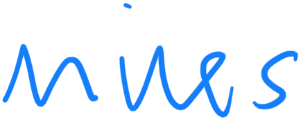 Miles Lanham, Interim Director of Customer Service and Operations SW9